                   № 33                                                         от «14» марта 2023 годаО внесении изменений в постановление Солнечной сельской администрации от 30 июля 2020 года № 45а «Об утверждении муниципальной программы «Формирование современной городской среды на территории Солнечного сельского поселения на 2018-2024 годы»В соответствии с Федеральным законом от 06.10.2003 г. № 131-ФЗ «Об общих принципах организации местного самоуправления в Российской Федерации» Солнечная сельская администрация Советского муниципального района Республики Марий Эл п о с т а н о в л я е т:В постановление Солнечной сельской администрации от 30 июля 2020 года № 45а «Об утверждении муниципальной программы «Формирование современной городской среды на территории Солнечного сельского поселения на 2018-2024 годы» (в редакции от № 86 от 17.06.2021г., № 28 от 05.05.2022г., № 50 от 29.06.2022г.)  внести следующие изменения: Приложение № 3 к муниципальной программе «Формирование современной городской среды на территории Солнечного сельского поселения на 2018-2024 годы» изложить в новой редакции (прилагается).2. Контроль за исполнением настоящего постановления оставляю за собой.     Глава Солнечнойсельской администрации                                                      Е.Г. Ниемисто                                                                                                                           Приложение № 3                                                                                                                                      к муниципальной программе«Формирование современной городскойсреды на территории Солнечногосельского поселения на 2018-2024 годы»Ресурсное обеспечение реализации муниципальной программы за счёт всех источников финансирования на 2018-2024 годыНаименование муниципальной программыОтветственный исполнитель, соисполнители, участникиИсточник финансированияКод бюджетной классификацииКод бюджетной классификацииКод бюджетной классификацииКод бюджетной классификацииРасходы (тыс. рублей) по годамРасходы (тыс. рублей) по годамРасходы (тыс. рублей) по годамРасходы (тыс. рублей) по годамРасходы (тыс. рублей) по годамРасходы (тыс. рублей) по годамРасходы (тыс. рублей) по годамРасходы (тыс. рублей) по годамРасходы (тыс. рублей) по годамНаименование муниципальной программыОтветственный исполнитель, соисполнители, участникиИсточник финансированияГРБСРз, ПрЦСРВР201820192020202120222023202320232024ОбщаяОбщественнаяПридомоваяМуниципальная программа«Формирование современной городской среды на территории Солнечного сельского поселения на 2018-2024 годы»Всего9040503010F255550244760 692,721 086 684,15897 862,35895858,20871491,50843082,10723910,00119172,10937169,89Муниципальная программа«Формирование современной городской среды на территории Солнечного сельского поселения на 2018-2024 годы»Министерство строительства и жилищно-коммунального хозяйства Российской ФедерацииФедеральный бюджет9040503010F255550244657 449,28996 341,44838 451,61799524,0787663,88737012,05632833,26104178,79874691,05Муниципальная программа«Формирование современной городской среды на территории Солнечного сельского поселения на 2018-2024 годы»Министерство строительства и жилищно-коммунального хозяйства Республики Марий ЭлБюджет Республики Марий Эл9040503010F25555024457 169,9020 333,5017 111,2616316,8216074,7815041,0612914,972126,0917850,84Муниципальная программа«Формирование современной городской среды на территории Солнечного сельского поселения на 2018-2024 годы»Солнечная сельская администрацияБюджет Солнечного сельского поселения9040503010F22955024437 611,5453 509,2142 299,4880017,3867752,8491028,9978161,7712867,2244628,00Муниципальная программа«Формирование современной городской среды на территории Солнечного сельского поселения на 2018-2024 годы»жители, спонсоры, заинтересованные лицаВнебюджет (средства жителей, спонсоров, заинтересованных лиц)9040503010F2255502448 462,0016 500,000,000,003687,90,003687,900,00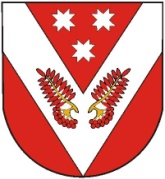 